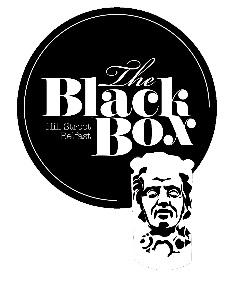 General InformationThe Black Box is housed in a Grade II listed building on Hill Street in the Historical Cathedral Quarter of Belfast, originally constructed c. 1850 and converted into its current usage as an arts venue in 2006.  The venue provides space for visual art, theatre, music, comedy, circus, literature and everything in between.The post holder will help to support the Moon Base project, which is a new project which aims to consolidate our various disability arts projects in a dedicated space.  Moon Base will be more than just a drop in facility, it will empower users to explore their creativity, in ways that are meaningful to them.  The project will engage with people, especially those with a learning disability, in an innovative way which is designed to help people to explore their creative nature, become more involved in the community and feel a reduction in feelings of loneliness.  The project aims to target those at greatest risk of exclusion and isolation, who could be perceived as ‘hard to reach’.Please complete the form below detailing education and employment history and then complete a Supporting Statement which should detail how you fulfil the essential and desirable criteria.The Black Box TrustAPPLICATION FOR EMPLOYMENTPlease write or type in black inkCONFIDENTIAL   							CONFIDENTIAL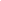 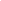 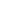 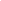 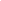 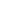 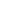 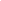 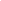 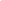 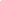 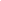 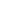 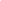 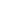 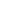 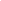 Employment Continued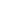 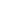 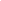 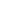 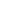 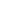 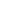 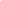 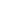 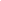 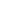 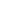 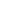 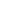 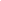 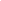 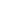 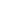 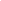 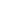 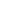 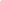 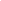 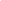 To the best of my knowledge the information provided on this form is correct and I agree that The Black Box Trust may verify the information given in this application form.  I agree that The Black Box Trust may collect the personal data it contains and use the data for recruitment, personnel and training purposes only.  I understand that The Black Box Trust‘s Vulnerable Adult Policy requires all staff members to undergo a personal check by Access NI before commencing employment.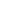 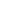 Please Return to Sarah Jones sarah@blackboxbelfast.com  Black Box 18-22 Hill Street, Belfast, BT1 2LANo later than 4:00pm on Monday 26 Feb 2018. EQUAL OPPORTUNITIES MONITORING                    Thank you for completing this application form.  Before returning this to us, please sign below.To the best of my knowledge and belief, the replies to questions on this application form are complete and true.  I understand that any misleading or false statements or significant omissions may disqualify me from employment or may be cause for dismissal.Signed: _______________________   Date: ______________________Name:                                               Position applied for:                      Where did you hear about this vacancy?     (Please be specific i.e. name of publication/website/agency)The Black Box Trust is committed to providing equality of opportunity, irrespective or race, colour, ethnic or national origins, gender, marital status, sexual orientation, age, disability, religious beliefs, political beliefs, economic status or class.In order to help us ensure our policy is being carried out it would help if you could complete the following details so that we can monitor applications throughout the employment process.  Please be assured that any information you provide will be treated as confidential and will not be used as part of the selection process.Thank you for your assistance.ETHNIC ORIGIN (Categories based on those supplied by Commission for Racial Equality)I would describe my ethnic origin as (please tick):ETHNIC ORIGIN (Categories based on those supplied by Commission for Racial Equality)I would describe my ethnic origin as (please tick):ETHNIC ORIGIN (Categories based on those supplied by Commission for Racial Equality)I would describe my ethnic origin as (please tick):ETHNIC ORIGIN (Categories based on those supplied by Commission for Racial Equality)I would describe my ethnic origin as (please tick):ETHNIC ORIGIN (Categories based on those supplied by Commission for Racial Equality)I would describe my ethnic origin as (please tick):ETHNIC ORIGIN (Categories based on those supplied by Commission for Racial Equality)I would describe my ethnic origin as (please tick):ETHNIC ORIGIN (Categories based on those supplied by Commission for Racial Equality)I would describe my ethnic origin as (please tick):ETHNIC ORIGIN (Categories based on those supplied by Commission for Racial Equality)I would describe my ethnic origin as (please tick):ETHNIC ORIGIN (Categories based on those supplied by Commission for Racial Equality)I would describe my ethnic origin as (please tick):ETHNIC ORIGIN (Categories based on those supplied by Commission for Racial Equality)I would describe my ethnic origin as (please tick):ETHNIC ORIGIN (Categories based on those supplied by Commission for Racial Equality)I would describe my ethnic origin as (please tick):ETHNIC ORIGIN (Categories based on those supplied by Commission for Racial Equality)I would describe my ethnic origin as (please tick):ETHNIC ORIGIN (Categories based on those supplied by Commission for Racial Equality)I would describe my ethnic origin as (please tick):ETHNIC ORIGIN (Categories based on those supplied by Commission for Racial Equality)I would describe my ethnic origin as (please tick):ETHNIC ORIGIN (Categories based on those supplied by Commission for Racial Equality)I would describe my ethnic origin as (please tick):ETHNIC ORIGIN (Categories based on those supplied by Commission for Racial Equality)I would describe my ethnic origin as (please tick):ETHNIC ORIGIN (Categories based on those supplied by Commission for Racial Equality)I would describe my ethnic origin as (please tick):ETHNIC ORIGIN (Categories based on those supplied by Commission for Racial Equality)I would describe my ethnic origin as (please tick):ETHNIC ORIGIN (Categories based on those supplied by Commission for Racial Equality)I would describe my ethnic origin as (please tick):BangladeshiBangladeshiBangladeshiBangladeshiWhite BritishWhite BritishWhite BritishWhite BritishWhite BritishWhite BritishWhite BritishWhite BritishWhite BritishWhite BritishWhite BritishWhite BritishBlack AfricanBlack AfricanBlack AfricanBlack AfricanAsian Other (please specify):Asian Other (please specify):Asian Other (please specify):Asian Other (please specify):Asian Other (please specify):Asian Other (please specify):Asian Other (please specify):Asian Other (please specify):Asian Other (please specify):Asian Other (please specify):Asian Other (please specify):Asian Other (please specify):Black CaribbeanBlack CaribbeanBlack CaribbeanBlack CaribbeanBlack Other (please specify):Black Other (please specify):Black Other (please specify):Black Other (please specify):Black Other (please specify):Black Other (please specify):Black Other (please specify):Black Other (please specify):Black Other (please specify):Black Other (please specify):Black Other (please specify):Black Other (please specify):ChineseChineseChineseChineseMixed (please specify):Mixed (please specify):Mixed (please specify):Mixed (please specify):Mixed (please specify):Mixed (please specify):Mixed (please specify):Mixed (please specify):Mixed (please specify):Mixed (please specify):Mixed (please specify):Mixed (please specify):IndianIndianIndianIndianWhite Other (please specify):White Other (please specify):White Other (please specify):White Other (please specify):White Other (please specify):White Other (please specify):White Other (please specify):White Other (please specify):White Other (please specify):White Other (please specify):White Other (please specify):White Other (please specify):IrishIrishIrishIrishOther (please specify):Other (please specify):Other (please specify):Other (please specify):Other (please specify):Other (please specify):Other (please specify):Other (please specify):Other (please specify):Other (please specify):Other (please specify):Other (please specify):PakistaniPakistaniPakistaniPakistaniDISABILITY STATUS (The Disability Discrimination Act 1995 protects people who have an impairment; are disabled and/or have long-term health conditions.)DISABILITY STATUS (The Disability Discrimination Act 1995 protects people who have an impairment; are disabled and/or have long-term health conditions.)DISABILITY STATUS (The Disability Discrimination Act 1995 protects people who have an impairment; are disabled and/or have long-term health conditions.)DISABILITY STATUS (The Disability Discrimination Act 1995 protects people who have an impairment; are disabled and/or have long-term health conditions.)DISABILITY STATUS (The Disability Discrimination Act 1995 protects people who have an impairment; are disabled and/or have long-term health conditions.)DISABILITY STATUS (The Disability Discrimination Act 1995 protects people who have an impairment; are disabled and/or have long-term health conditions.)DISABILITY STATUS (The Disability Discrimination Act 1995 protects people who have an impairment; are disabled and/or have long-term health conditions.)DISABILITY STATUS (The Disability Discrimination Act 1995 protects people who have an impairment; are disabled and/or have long-term health conditions.)DISABILITY STATUS (The Disability Discrimination Act 1995 protects people who have an impairment; are disabled and/or have long-term health conditions.)DISABILITY STATUS (The Disability Discrimination Act 1995 protects people who have an impairment; are disabled and/or have long-term health conditions.)DISABILITY STATUS (The Disability Discrimination Act 1995 protects people who have an impairment; are disabled and/or have long-term health conditions.)DISABILITY STATUS (The Disability Discrimination Act 1995 protects people who have an impairment; are disabled and/or have long-term health conditions.)DISABILITY STATUS (The Disability Discrimination Act 1995 protects people who have an impairment; are disabled and/or have long-term health conditions.)DISABILITY STATUS (The Disability Discrimination Act 1995 protects people who have an impairment; are disabled and/or have long-term health conditions.)DISABILITY STATUS (The Disability Discrimination Act 1995 protects people who have an impairment; are disabled and/or have long-term health conditions.)DISABILITY STATUS (The Disability Discrimination Act 1995 protects people who have an impairment; are disabled and/or have long-term health conditions.)DISABILITY STATUS (The Disability Discrimination Act 1995 protects people who have an impairment; are disabled and/or have long-term health conditions.)DISABILITY STATUS (The Disability Discrimination Act 1995 protects people who have an impairment; are disabled and/or have long-term health conditions.)DISABILITY STATUS (The Disability Discrimination Act 1995 protects people who have an impairment; are disabled and/or have long-term health conditions.)Do you think that you have a disability in accordance with the terms of the Disability Discrimination Act 1995?                Do you think that you have a disability in accordance with the terms of the Disability Discrimination Act 1995?                Do you think that you have a disability in accordance with the terms of the Disability Discrimination Act 1995?                Do you think that you have a disability in accordance with the terms of the Disability Discrimination Act 1995?                Do you think that you have a disability in accordance with the terms of the Disability Discrimination Act 1995?                Do you think that you have a disability in accordance with the terms of the Disability Discrimination Act 1995?                Do you think that you have a disability in accordance with the terms of the Disability Discrimination Act 1995?                Do you think that you have a disability in accordance with the terms of the Disability Discrimination Act 1995?                Do you think that you have a disability in accordance with the terms of the Disability Discrimination Act 1995?                Do you think that you have a disability in accordance with the terms of the Disability Discrimination Act 1995?                Do you think that you have a disability in accordance with the terms of the Disability Discrimination Act 1995?                YesYesNoNoNoIf yes, please give brief details of your disabilityIf yes, please give brief details of your disabilityIf yes, please give brief details of your disabilityIf yes, please give brief details of your disabilityIf yes, please give brief details of your disabilityIf yes, please give brief details of your disabilityIf yes, please give brief details of your disabilityIf yes, please give brief details of your disabilityIf yes, please give brief details of your disabilityIf yes, please give brief details of your disabilityIf yes, please give brief details of your disabilityIf yes, please give brief details of your disabilityIf yes, please give brief details of your disabilityIf yes, please give brief details of your disabilityIf yes, please give brief details of your disabilityIf yes, please give brief details of your disabilityIf yes, please give brief details of your disabilityIf yes, please give brief details of your disabilityIf yes, please give brief details of your disabilitySPECIAL NEEDS SPECIAL NEEDS SPECIAL NEEDS SPECIAL NEEDS SPECIAL NEEDS SPECIAL NEEDS SPECIAL NEEDS SPECIAL NEEDS SPECIAL NEEDS SPECIAL NEEDS SPECIAL NEEDS SPECIAL NEEDS SPECIAL NEEDS SPECIAL NEEDS SPECIAL NEEDS SPECIAL NEEDS SPECIAL NEEDS SPECIAL NEEDS SPECIAL NEEDS Do you have any special needs regarding the interview?  E.g.    Do you need wheelchair access?Do you have any special needs regarding the interview?  E.g.    Do you need wheelchair access?Do you have any special needs regarding the interview?  E.g.    Do you need wheelchair access?Do you have any special needs regarding the interview?  E.g.    Do you need wheelchair access?Do you have any special needs regarding the interview?  E.g.    Do you need wheelchair access?Do you have any special needs regarding the interview?  E.g.    Do you need wheelchair access?Do you have any special needs regarding the interview?  E.g.    Do you need wheelchair access?Do you have any special needs regarding the interview?  E.g.    Do you need wheelchair access?Do you have any special needs regarding the interview?  E.g.    Do you need wheelchair access?Do you have any special needs regarding the interview?  E.g.    Do you need wheelchair access?Do you have any special needs regarding the interview?  E.g.    Do you need wheelchair access?YesYesNoNoNoIf Yes, please give brief details:If Yes, please give brief details:If Yes, please give brief details:If Yes, please give brief details:If Yes, please give brief details:If Yes, please give brief details:If Yes, please give brief details:If Yes, please give brief details:If Yes, please give brief details:If Yes, please give brief details:If Yes, please give brief details:If Yes, please give brief details:If Yes, please give brief details:If Yes, please give brief details:If Yes, please give brief details:If Yes, please give brief details:If Yes, please give brief details:If Yes, please give brief details:If Yes, please give brief details:OTHER INFORMATIONOTHER INFORMATIONOTHER INFORMATIONOTHER INFORMATIONOTHER INFORMATIONOTHER INFORMATIONOTHER INFORMATIONOTHER INFORMATIONOTHER INFORMATIONOTHER INFORMATIONOTHER INFORMATIONOTHER INFORMATIONOTHER INFORMATIONOTHER INFORMATIONOTHER INFORMATIONOTHER INFORMATIONOTHER INFORMATIONOTHER INFORMATIONOTHER INFORMATIONGender (male/female)Gender (male/female)Gender (male/female)Gender (male/female)Gender (male/female)Gender (male/female)Gender (male/female)Gender (male/female)NationalityNationalityNationalityNationalityNationalityNationalityNationalityNationalityNationalityNationalityNationalityAge                Please tick below the age bracket you fall into at the closing dateAge                Please tick below the age bracket you fall into at the closing dateAge                Please tick below the age bracket you fall into at the closing dateAge                Please tick below the age bracket you fall into at the closing dateAge                Please tick below the age bracket you fall into at the closing dateAge                Please tick below the age bracket you fall into at the closing dateAge                Please tick below the age bracket you fall into at the closing dateAge                Please tick below the age bracket you fall into at the closing dateAge                Please tick below the age bracket you fall into at the closing dateAge                Please tick below the age bracket you fall into at the closing dateAge                Please tick below the age bracket you fall into at the closing dateAge                Please tick below the age bracket you fall into at the closing dateAge                Please tick below the age bracket you fall into at the closing dateAge                Please tick below the age bracket you fall into at the closing dateAge                Please tick below the age bracket you fall into at the closing dateAge                Please tick below the age bracket you fall into at the closing dateAge                Please tick below the age bracket you fall into at the closing dateAge                Please tick below the age bracket you fall into at the closing dateAge                Please tick below the age bracket you fall into at the closing dateUnder 2121-3031-4031-4041-5051+51+51+